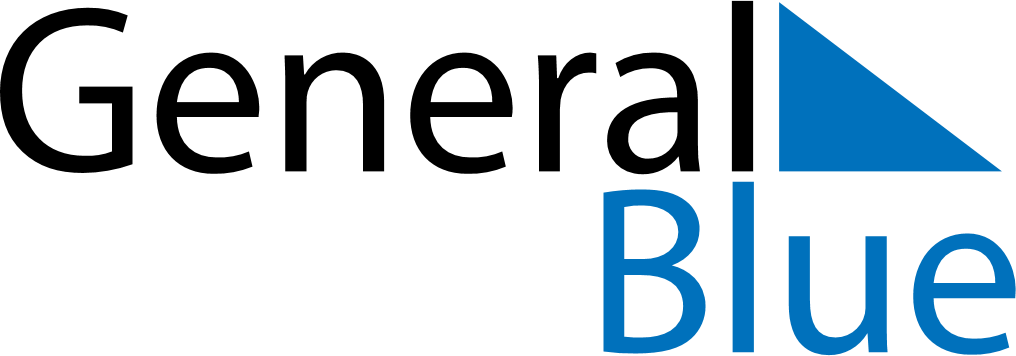 April 2018April 2018April 2018April 2018April 2018April 2018CroatiaCroatiaCroatiaCroatiaCroatiaCroatiaMondayTuesdayWednesdayThursdayFridaySaturdaySunday1Easter Sunday2345678Easter MondayOrthodox Easter9101112131415Orthodox Easter Monday161718192021222324252627282930NOTES